This form is to be used to report any alleged breaches of the NSJTA Code of Conduct. Completed forms should be emailed to the NSJTA Secretary at secretary@nsjta.org.au or posted to the NSJTA Secretary at 2/7 Farringdon Street, Pascoe Vale, 3044.Person reporting breach of the Code of ConductName:      Role (e.g. Junior Delegate/Club Secretary):      Club:      Contact phone number:      Contact email address:      Details of alleged breach/es of the Code of ConductDate of alleged breach of Code of Conduct:      Name/s of player/s, parent/s, spectator/s alleged to have breached the Code:Club:      Number/s of alleged Code of Conduct violation/s:      (refer to violations numbered 1 to 12 on pages 2 and 3 of the Code of Conduct)Grade/match details (e.g. A Grade 3 Mixed):      Details of alleged breach:(Please provide as much detail and evidence as possible about the alleged breach of the Code of Conduct. Where possible the further information may be attached)Names of any witnesses:      Note: This form and any other materials attached will be made available to the person/s alleged to have breached the Code of Conduct to provide them with an opportunity to respond. Anonymous complaints will not be investigated.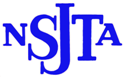 North SuburbanJunior Tennis AssociationCode of Conduct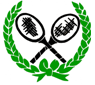 